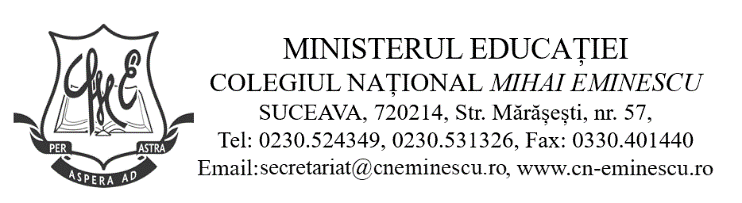 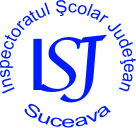 INSPECTORATUL ŞCOLAR AL JUDEŢULUI SUCEAVACOLEGIUL NAȚIONAL  ”M. EMINESCU” SUCEAVAOlimpiada de istorie  – clasele VIII-XII Etapa JUDEȚEANĂ, 19.03.2022SALA  39  (etaj II)Director:Prof. Anca Maria TronciuNr.crt.Nume, prenume elevClasaȘcoala de proveniențăProfesor coordonatorLăcătuș Elenaa XII aLiceul Teoretic Ion Luca Vatra DorneiVrînceanu CiprianJuravle Melisaa XII-aColegiul Național „Eudoxiu Hurmuzachi” , RădăuțiPuiu Adrian NicolaeMariuțac Andreeaa XII-aColegiul Național „Eudoxiu Hurmuzachi” , RădăuțiPuiu Adrian NicolaeSusnovici Mirunaa XII-aColegiul Național „Eudoxiu Hurmuzachi” , RădăuțiPuiu Adrian NicolaeȚugui Cosmina XII-aColegiul Național „Eudoxiu Hurmuzachi” , RădăuțiPuiu Adrian NicolaeHriscu Paula Mariaa XII-aColegiul Național ,,Dragoș Vodă" Câmpulung Moldovenesc"Ștefaroi OctavianIftime N. Mariaa XII-aColegiul Național Militar ,,Ștefan cel Mare"Ciocan PetricăLucău Iuliana XII-aColegiul Silvic „Bucovina”Iurtăn MădălinaNegură Dumitriţa Mariaa XII-aColegiul Național ,,Dragoș Vodă" Câmpulung Moldovenesc"Ștefaroi OctavianMancaș Ionelaa XII-aColegiul Tehnic „Mihai Băcescu” FălticeniDeleanu ElenaDoboș Sabina XII-aC.N. "Petru Rares" Suceava Glaser AntonelaLupu Ștefana XII-aC.N. "Petru Rares" Suceava Glaser AntonelaCalancea Anamariaa XII-aLiceul Tehnologic Ion Nistor Vicovu de SusPuha Ionel CristinelȚugui Andreea Otiliaa XII-aLiceul Tehnologic Ion Nistor Vicovu de SusPuha Ionel CristinelSchull Josephine Michellea XII-aLiceul Teoretic FiladelfiaVulpe ConstantinNicolăică Alexandraa XII-aColegiul Tehnic RădăuțiTurtureanu Lucia